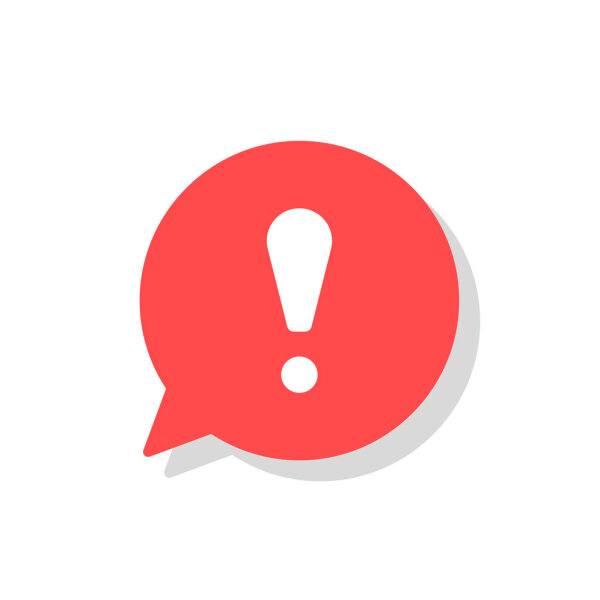 REKOMENDACIJOS IR REIKALAVIMAI TĖVAMS DĖL COVID – 19 PREVENCIJOS ŠVIETIMO ĮSTAIGOSE: Draudžiama išleisti vaikus į mokyklą jeigu:  Jūsų vaikui pasireiškia karščiavimas (37,3 °C ir daugiau), ar turintiems ūmių viršutinių kvėpavimo takų ligų, kitų užkrečiamųjų ligų požymių (pvz. sloga, kosulys, pasunkėjęs kvėpavimas ir pan.); turėjo sąlytį su sergančiu COVID - 19 ligos (koronaviruso infekcijos) asmeniu, ir jiems yra paskirta privaloma izoliacija; kurie buvo išvykę į COVID - 19 ligos (koronaviruso infekcijos) paveiktą šalį ir iš kurios sugrįžus privaloma 14 dienų izoliacija.Nepamirškite, kad mokinių lydėjimas į mokyklas yra ribojamas. Rekomenduojama atsisveikinti su palydėtu mokiniu prie įėjimo į mokyklą lauke.Vadovaukitės ugdymo įstaigos vadovo nustatyta vidine tvarka ir nurodymais, susijusiais su COVID-19 (koronaviruso infekcijos) prevencija ugdymo įstaigoje.Atkreipkite dėmesį, kad skirtingų klasių mokiniams gali būti skiriami skirtingi įėjimai į mokyklos patalpas, skirtingas klasių/srautų grupavimas siekiant maksimaliai išvengti skirtingų amžiaus grupių/klasių kontakto tarpusavyje.Gali būti pakoreguotas mokyklos darbo, pamokų ar pertraukų laikas, tvarkaraščiai.Maitinimas neorganizuojamas švediško stalo principu, kai maistą įsideda patys mokiniai.Maksimaliai išnaudojamos galimybės pamokas, grupines veiklas organizuoti lauke, lauko klasėse.Esant poreikiui, bet kuriuo metu pamokos gali būti pradėtos organizuoti nuotoliniu būdu.Jeigu Jūsų vaikui ugdymo proceso metu pasireiškia karščiavimas (37,3 °C ir daugiau), ūmių viršutinių kvėpavimo takų ligų, kitų užkrečiamųjų ligų požymiai (pvz. sloga, kosulys, pasunkėjęs kvėpavimas ir pan.), šie mokiniai kuo skubiau turi būti paimti iš ugdymo įstaigos, konsultuojamasi su karštąją koronaviruso linija 1808 arba susisiekiama su šeimos gydytoju.Aprūpinkite mokinį nosį ir burną dengiančiomis apsaugos priemonėmis (toliau – kauke). Išmokykite teisingai naudoti šią priemonę: kaukė turi dengti nosį ir burną; negalima liesti kaukės išorinio paviršiaus arba palietus būtina nusiplauti rankas; neviršyti vienkartinių kaukių dėvėjimo laiko.Kitos virusų plitimą ribojančios priemonės išlieka tokios pačios, kaip ir naudojantis viešuoju transportu, lankantis renginiuose, prekybos centruose ar kitose viešo susibūrimo vietose:  dažnas rankų plovimas; nesant galimybės nusiplauti rankų, rekomenduojama rankas dezinfekuoti; kosėjimo ir čiaudėjimo etiketas; saugaus atstumo laikymasis arba kaukių dėvėjimas.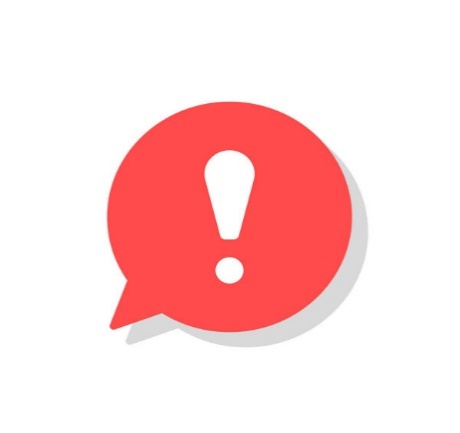 REKOMENDACIJOS IR REIKALAVIMAI ŠVIETIMO ĮSTAIGOMS DĖL COVID – 19 PREVENCIJOSIKIMOKYKLINIS IR PRIEŠMOKYKLINIS UGDYMASUgdymo organizavimas:Vengiama kontaktų tarp skirtingų grupių.Maksimaliai išnaudojamos galimybės ugdymo organizavimui lauke. Jei lauke organizuojamas renginys kelioms grupėms, tarp dalyvių turi būti išlaikomas 1 metro atstumas, suaugusieji dalyviai turi dėvėti kaukes. Uždarose patalpose bendri renginiai ir veiklos skirtingų grupių vaikams neorganizuojamos.Apsaugos priemonės:Kai neišlaikomas 2 metrų atstumas, kaukes ar kitas veido apsaugos priemones uždarose patalpose turi dėvėti:Tėvai ar kiti asmenys, atlydintys vaikus;Darbuotojai, priimantys vaikus;Uždarose erdvėse vykstančiuose renginiuose dalyvaujantys asmenys, pvz., tėvai.Nereikia kaukių dėvėti:Vaikams;Darbuotojams grupėse;Darbuotojams kitose patalpose, kur nėra trečiųjų asmenųKaukių ar kitų priemonių gali nedėvėti asmenys, kurie dėl savo sveikatos būklės jų dėvėti negali, ar jų šeimos gydytoju, gali būti parenkamos kitos asmeninės apsaugos priemonės. 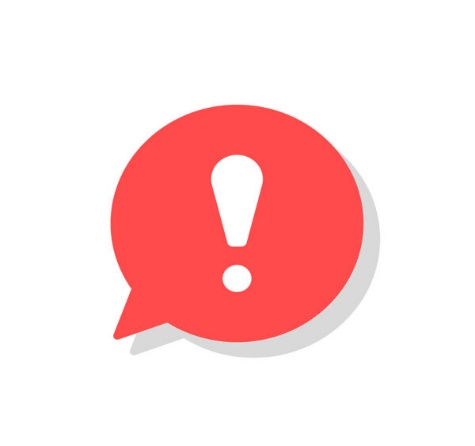 REKOMENDACIJOS IR REIKALAVIMAI ŠVIETIMO ĮSTAIGOMS DĖL COVID – 19 PREVENCIJOSPRADINIS UGDYMASUgdymo organizavimas:Vienos klasės (grupės, srauto) mokiniams ugdymas visą dieną organizuojamas toje pačioje patalpoje;Jei yra galimybė, skirtingoms klasėms priskiriami atskiri įėjimai ir išėjimai;Maksimaliai išnaudojamos galimybės pamokas, kitą veiklą organizuoti lauke;Švietimo pagalbos specialistų konsultacijos teikiamos individualiai ar vienu metu dirbama tik su tos pačios klasės mokiniais. Po kiekvienos konsultacijos patalpos išvėdinamos, nuvalomi dažnai liečiami paviršiai ir naudotos priemonės;Uždarose erdvėse renginiai organizuojami laikantis klasių izoliavimo principo. Organizuojant renginius atvirose erdvėse tarp dalyvių išlaikomas ne mažesnis kaip 1 metro atstumas; Apsaugos priemonės:Kai neišlaikomas 2 metrų atstumas, kaukes ar kitas veido apsaugos priemones uždarose patalpose turi dėvėti:Tėvai ar kiti žmonės, atlydintys mokinius;Mokytojai, kiti mokyklos darbuotojai bendrose uždarose erdvėse, pvz., koridoriuose, valgyklose, mokytojų kambaryje;Klasės renginiuose uždarose erdvėse dalyvaujantys suaugusieji, pvz., tėvai. Nereikia dėvėti kaukių mokiniams ir mokytojams klasėse;Kaukių ar kitų priemonių gali nedėvėti asmenys, kurie dėl savo sveikatos būklės jų dėvėti negali, ar jų šeimos gydytoju, gali būti parenkamos kitos asmeninės apsaugos priemonės. REKOMENDACIJOS IR REIKALAVIMAI ŠVIETIMO ĮSTAIGOMS DĖL COVID – 19 PREVENCIJOSPAGRINDINIS IR VIDURINIS UGDYMASUgdymo organizavimas:Rekomenduojama, pagal galimybes, vienos klasės, grupės mokiniams ugdymą visą dieną organizuoti toje pačioje mokymo patalpoje. Mokytojai turėtų ateiti į klases ar grupei priskirtą patalpą, o ne mokiniai eiti pas mokytoją;Pagal poreikį koreguojamas švietimo įstaigos darbo laikas, numatant skirtingą pamokų pradžios ir pabaigos laiką atskiroms klasėms, nevienodą pertraukų laiką; Jei yra galimybė, skirtingoms klasėms priskiriami skirtingi įėjimai ir išėjimai;Numatomi judėjimo iki klasės, valgyklos, specializuotų kabinetų, sanitarinių mazgų maršrutai;Maksimaliai išnaudojamos galimybės pamokas, kitą veiklą organizuoti lauke; Švietimo pagalbos specialistų konsultacijos teikiamos individualiai ar vienu metu dirbama tik su tos pačios klasės mokiniais. Po kiekvienos konsultacijos patalpos išvėdinamos, nuvalomi dažnai liečiami paviršiai ir naudotos priemonės;Uždarose erdvėse renginiai organizuojami laikantis klasių izoliavimo principo. Organizuojant renginius atvirose erdvėse tarp dalyvių išlaikomas ne mažesnis kaip 1 metro atstumas; Apsaugos priemonės:Kai neišlaikomas 2 metrų atstumas, kaukes ar kitas veido apsaugos priemones uždarose patalpose turi dėvėti:Tėvai ar kiti žmonės, atlydintys mokinius;Mokytojai, kiti mokyklos darbuotojai bendrose uždarose erdvėse, pvz., koridoriuose, valgyklose, mokytojų kambaryje;Klasės renginiuose uždarose erdvėse dalyvaujantys suaugusieji, pvz., tėvai. Nebūtina dėvėti kaukių mokiniams ir mokytojams klasėse*;*Jei bendrose erdvėse neužtikrinamas 2 metrų atstumas ir klasių/srautų izoliacijos principas, rekomenduojama dėvėti. Nebūtina dėvėti kaukių mokytojams klasėje, kai išlaikomas 2 metrų atstumas tarp mokytojų ir mokinių;Kaukių ar kitų priemonių gali nedėvėti asmenys, kurie dėl savo sveikatos būklės jų dėvėti negali, ar jų šeimos gydytoju, gali būti parenkamos kitos asmeninės apsaugos priemonės. REKOMENDACIJOS IR REIKALAVIMAI ŠVIETIMO ĮSTAIGOMS DĖL COVID – 19 PREVENCIJOSNEFORMALUSIS VAIKŲ ŠVIETIMASUgdymo organizavimas:Programų teikėjai turi užtikrinti, kad:
vaikai nuolatos dalyvautų tos pačios grupės veiklose;uždarose erdvėse renginiai būtų organizuojami laikantis grupių izoliavimo principo;organizuojant renginius atvirose erdvėse tarp dalyvių būtų išlaikomas ne mažesnis kaip   1 metro atstumas.Apsaugos priemonės:Kaukes ar kitas veido apsaugos priemones turi dėvėti:Mokytojai, vykdantys neformaliojo švietimo programas, per visas uždarose erdvėse vykdomas veiklas, nepriklausomai nuo atstumo;Jei uždarose erdvėse neišlaikomas 2 metrų atstumas, kaukės privalomos tėvams ir kitiems įstaigose besilankantiems pilnamečiams asmenims;Nebūtina kaukių dėvėti mokiniams; Kaukių ar kitų priemonių leidžiama nedėvėti asmenims, kurie dėl savo sveikatos būklės jų dėvėti negali, ar jų šeimos gydytoju, gali būti parenkamos kitos asmeninės apsaugos priemonės. 